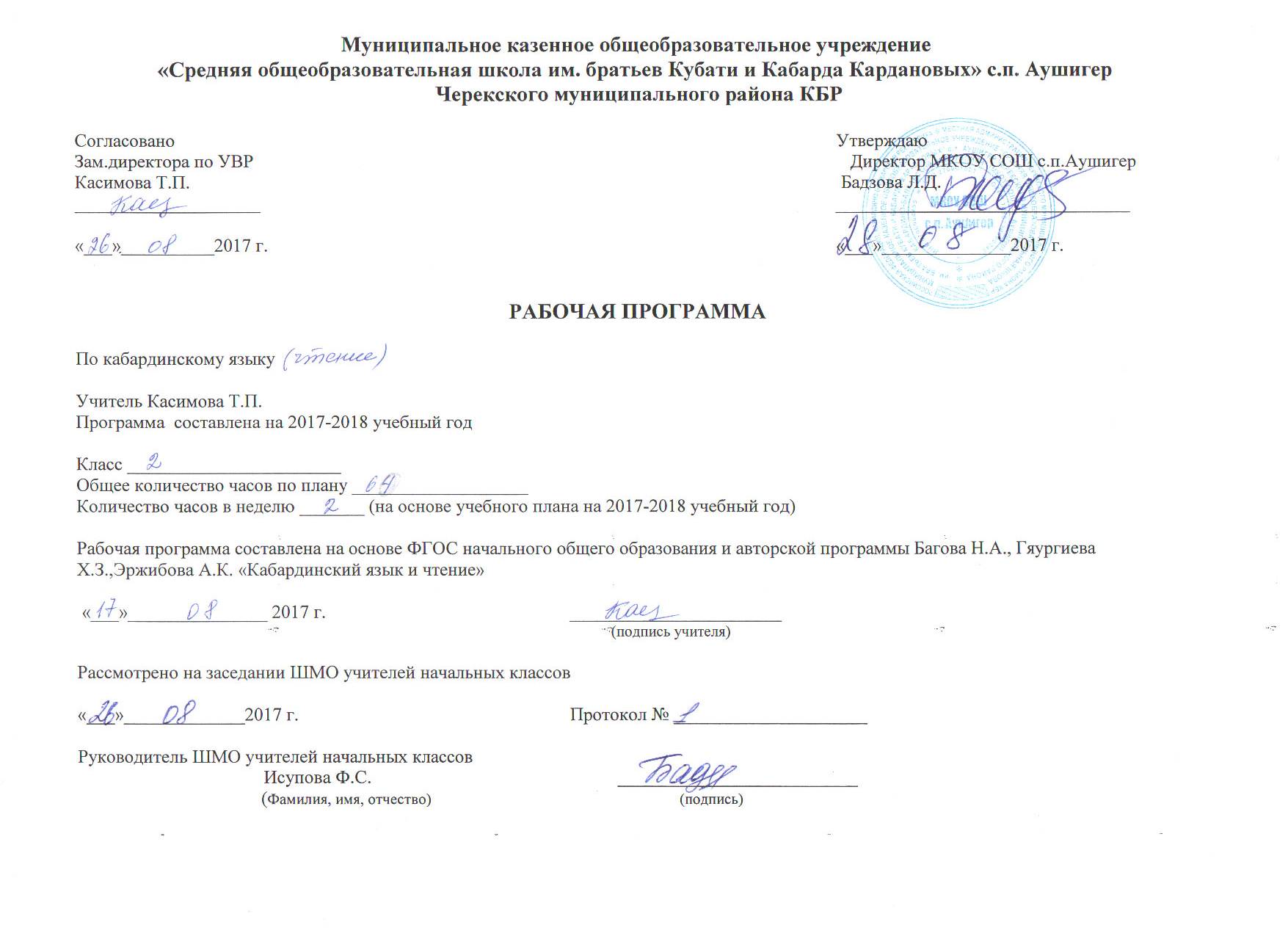 Кабардинская литература.Пояснительная записка.Рабочая программа по кабардинской литературе составлена на основе Программы  для начальных классов Кабардинский язык и чтение. Составителями являются следующие авторы:Н. Багов, Х. Гяургиев, А. Эржибов.Программа соответствует региональному компоненту Государственного стандарта начального общего образования . Согласовано с республиканским учебным планом для общеобразовательных учреждений и на основании базисного учебного плана школы в 2017-2018 учебном году.На изучение программы по кабардинской литературе отводится 60 часов. В первом и во втором полугодии в неделю проводится 2 часа .К концу второго года обучения учащиеся должны знать:---имена и фамилии авторов изучаемых произведений4---наизусть 4—5 стихотворений;---загадки, пословицы, поговорки, приметы, скороговорки..Уметь:--читать текст выразительно и внятно;---читать целыми словами и предложениями;---пересказывать содержание прочитанного абзаца или целого текста;---читать выборочно по заданию учителя;---соотносить содержание прочитанного текста и подходящего к ним пословицы или поговорки;---за одну минуту прочитать 40—45 слов;---ставить вопросы к тексту;---пересказывать сказку и небольшие рассказы;---различать жанр произведения.УМК учащихся:А. Эржибов—учебное пособие «Кабардинская литература» для 2 класса. Идательство-Нальчик 2012 год Л. С. Сохрокова «Рабочая тетрадь» по кабардинской литературе для 2 класса.УМК учителя:Поурочные разработки «Кабардинская литература». Составитель: Балова Л.Ф. Нальчик «Эльбрус» 2016г.Абазэ А.Ч. Къэбэрдей тхак1уэхэр. Налшык. Эльбрус. 199г.Словарь кабардино- черкесского языка. Москва. 1999г.Ет1уанэ классКъеджэнымрэ бзэм зегъэужьынымрэ.(Сыхьэт 60 , гъэ еджэгъуэ псор иубыду аращ)Ет1уанэ классым анэдэлъхубзэр щаджк1э зэрек1уэк1ынур. Къызэджэнур зытеухуар.Адыгэ лъэпкъымрэ адэ щ1ыналъэмрэ зыгъэлъап1э тхыгъэхэр (сыхь. 2)Усэхэр,хъыбархэр.1уэры1уатэ (сыхь. 7)Адыгэ 1уэры1уатэр зэрызэхэт л1эужьыгъуэхэр: псысэхэр, уэрэдхэр, хъыбархэр, псалъэжьхэр. Нэгъуэщ1 лъэпкъхэм я 1уэры1уатэм щыщхэм щыгъэгъуэзэн.Ди ныбжьэгъуф1 псэущхьэхэр. (сыхь.9)Унэ псэущхьэхэмрэ псэущхьэ 1элхэмрэ ятеухуа хъыбархэр, усэхэр, псысэхэр,къуажыхьхэр, нэщэнэхэр. Ц1ыхухэм псэущхьэхэм хуа1э хущытык1эхэр къызыхэщ тхыгъэхэм щыгъуазэ щ1ын.Бжьыхьэ (сыхь.6)Бжьыхьэм и зэман зэмыл1эужьыгъуэхэм (бжьыхьэпэм, бжьыхьэкум, бжьыхьэк1эм) теухуауэ тхыгъэхэр. Бжьыхьэм псэущхьэхэм я гъащ1эр. Бжьыхьэ лэжьыгъэхэр къызыхэщ тхыгъэхэр.Ц1ыхухэм бжьыхьэ дунейм хуа1э щытык1эр.Къалэмрэ къуажэмрэ. (сыхь.5)Ц1ыхухэм къалэмрэ къуажэмрэ ща1э гъащ1эр къэзыгъэлъагъуэ тхыгъэхэр: усэхэр, хъыбархэр, рассказхэр.Къалэмрэ къуажэмрэ щы1э лэжьыгъэхэр къызыхэщ тхыгъэхэр..къалэмрэ къуажэмрэ я1э зэпыщ1эныгъэхэр.Щ1ымахуэ (сыхь.8)Щ1ымахуэ зэманым балигъхэмрэ сабийхэмрэ я гъащ1эр, я 1уэхущ1афэхэр къызыхэщ тхыгъэхэр. Щ1ымахуэ мэзым, губгъуэм, псыежэххэм я1э щытык1эрЩ1ымахуэм мэзым , губгъуэм, псыежэххэм я1э щытык1эр.Балигъхэм щ1ымахуэм ягъэзащ1э лэжьыгъэхэм, сабийхэм дунейм хуа1э щытык1эм теухуа усэхэмрэ хъыбархэмрэ.Псэущхьэхэмрэ хьэпщхупщхэмрэ я щ1ымахуэ гъащ1эр къыщыгъэлъэгъуа тхыгъэхэр.Дапщэщи щапхъэу щыт (сыхь.4)Ц1ыхухэм я зэхущытык1эф1ым, хьэл-щэн дахэм, ц1ыхугъэ лъагэм,зэныбжьэгъугъэ нэсым теухуа тхыгъэхэр. Еджак1уэхэм я гъащ1эмрэя 1уэхущ1афэхэмрэ, я зэныбжьэгъугъэмрэ я зэхущытык1эф1ымрэ къызыхэщ тхыгъэхэр. Ц1ыхухэр зэхуэгущабэу, зыр адрейм хуэсакъыу щытыным теухуа тхыгъэхэр.Лэжьыгъэф1к1э хэкур догъэлъап1э (сыхь.4)Лэжьыгъэ зэмыл1эужьыгъуэхэм, 1эщ1агъэ щхьэхуэхэм,ц1ыху псоми я сэбэпынагъ зыхэлъ лэжьыгъэ гуэр блэжьыныр зэрыгуф1эгъуэм, зэрынасыпым, лэжьыгъэм ц1ыху гъащ1эм щи1э мыхьэнэр къызыхэщ усэхэмрэ рассказхэмрэ. Лэжьыгъэм теухуа адыгэ псалъэжьхэр, нэщэнэхэр.Ц1ыхубзхэм я Дунейпсо махуэшхуэ (сыхь.4)Ц1ыхубзхэм (анэхэм, анэшхуэхэм, шыпхъухэм,нэгъуэщ1хэми) яхуэфащэ щытык1эф1ым, щытык1э дахэм, яхуэсэкъыным теухуа тхыгъэхэр.Абыхэм пщ1эрэ гулъытэ нэсрэ яхуэщ1ыныркъызыхэщ усэхэмрэ рассказхэмрэ. Ц1ыхубзхэм унагъуэми лэжьыгъэ 1энат1эми щагъэзащ1э 1уэхугъуэхэр къыщыгъэлъэгъуа тхыгъэхэм щыгъуазэ щ1ын. Анэм теухуа адыгэ псалъэжъхэр.Гъатхэ (сыхь.4)Гъатхэ зэманым, псэущхьэхэм я гъатхэ гъащ1эм, япэрей щхъуант1агъэм, гъэгъахэм, удз дахэхэм, ц1ыхухэм я гъатхэ лэжьыгъэм, я 1уэхущ1афэхэм, сабийхэм я гъатхэ джэгук1эхэм,къинэмыщ1 1уэхугъуэ щхьэхуэхэми ятеухуа тхыгъэхэр. Гъатхэм теухуа адыгэ псалъэжьхэр, нэщэнэхэр.Гъэмахуэ (сыхь.5)Гъэмахуэ зэманым  теухуа тхыгъэхэр.Къеджэнымк1э ягъуэтын хуей есэныгъэхэр.Япэ илъэс ныкъуэм.Къызэджэр зэхащ1ык1ыу, тэмэму, зыхащ1эу, псалъэхэр зэрыпсэууэ (псалъэ нэхъ гугъухэр пычыгъуэк1э) кърахыу къеджэфын.Ямынэ1уасэ текстым къызэреджэ хуабжьагъыр дакъикъэм псалъэ 30-35 хъууэ.Ет1уанэ илъэс ныкъуэм. Къызэджэр зэхащ1ык1ыу, тэмэму, зыхащ1эу, псалъэхэр зэрыпсэууэ кърахыу къеджэфын. Хуабжьагъыр зы дакъикъэм псалъэ 40-45 хъууэ ( текстыр ямынэ1уасэу).Псалъэухам и к1эм щыт нагъыщэм елъытауэ интонацие ирату къеджэфын.                                         Текстым къи1уатэм хуэгъэува упщ1эхэм жэуап иратыфын, текстым теухуа жьэры1уатэу езыхэм къыжа1эм щыхьэт техъуэ псалъэхэр езы текстым къыхагъуэтэжыфын, текстыр къазэрыщыхъур къыжа1эфын (абы и пщ1эр къагъэлъагъуэу).Къызэджэм къик1ыр къа1уэтэжыфын, сурэтурэ зэхэлъу ящ1 планри, текстым дэщ1ыгъу планри , егъэджак1уэм и упщ1эхэри къагъэсэбэпу.Текстым жьэры1уатэу сурэт хуащ1ыфын. Сюжет 1упщ1 зи1э тхыгъэ мыиныр зэпкърыхауэ, зэрытхам и1э къызэк1эдъык1уэк1эм ту, псалъэхэр къытрагъазэурэ жамы1эу къа1уэтэжыфын.Тхыгъэм хуащ1а иллюстрацэм къик1ыр зэпкърахыфын, абыхэм мыхьэнэк1э къепхауэ текстым хэт псалъэухахэр къыхахыфын.Текстыр 1ыхьэурэ  зэпаудыфын, 1ыхьэхэм псалъащхьэ  хуащ1ыфын, къызэджам  къи1уатэ мыхьэнэ нэхъыщхьэр къыхахыфын (егъэджак1уэр къадэ1эпыкъуу).Псысэ, хъыбар, усэхэр зэхагъэк1ыфын.Зэджа тхыгъэхэмрэ ахэр зи 1эдакъэщ1эк1хэмрэ ящ1эн. Езыр-езыру тхылъ еджэн и лъэныкъуэк1э ягъуэт есэныгъэхэр егъэбыдыл1эн. Тхыгъэм иралэжьыл1энухэрТхыгъэм къи1уатэм хуэгъэува упщ1эхэм жэуап иратыфын, тхыгъэм теухуауэ жьэры1уатэу езыхэм къыжа1эм щыхьэт техъуэ псалъэхэр езы текстым къыхагъуэтэжыфын, тхыгъэр къазэрыщыхъур къыжа1эфын.Къызэджам къик1ыр къа1уэтэжыфын, сурэтурэ зэхэлъу ящ1 планри, егъэджак1уэм и упщ1эхэри къагъэсэбэпу.Тхыгъэм жьэры1уатэу сурэт хуащ1ыфын. Сюжет 1упщ1 зи1э тхыгъэ мыиныр зэпкърыхауэ, зэрытхам и1э къызэк1элъык1уэк1эм тету, псалъэхэр къытрагъазэурэ жамы1эу къа1уэтэжыфын.Тхыгъэр 1ыхьэурэ зэпаудыфын, 1ыхьэхэм псалъащхьэ хуащ1ыфын, къызэджам къи1уатэ мыхьэнэ нэхъыщхьэр къыхахыфын.Тхыгъэ удэзыхьэхым авторым къыщихь псалъэхэм гулъытэ хуащ1у есэн.Псысэ, хъыбар, усэхэр зэхагъэк1ыфын.Урок бжы-гъэрРазделыр Темэхэр Темэхэр Сы-хьэт бжыгъэДызыпэплъэ ехъулIэныгъэхэрКъызэрыт-пщытэну IэмалхэрУрокым къэдгъэсэбэ-пынурКлассым щагъэ-защIэ лэжьы-гъэхэрУнэ лэжьы-гъэхэрУрокыр щекIуэ-кIыну зэманырУрокыр щекIуэ-кIыну зэманырУрок бжы-гъэрРазделыр Темэхэр Темэхэр Сы-хьэт бжыгъэДызыпэплъэ ехъулIэныгъэхэрКъызэрыт-пщытэну IэмалхэрУрокым къэдгъэсэбэ-пынурКлассым щагъэ-защIэ лэжьы-гъэхэрУнэ лэжьы-гъэхэрКабардинцы. Наш край.1.Къагъырмэс Б. «Си щ1ыналъэ»(Борис Кагермазов «Мой край»)Къагъырмэс Б. «Си щ1ыналъэ»(Борис Кагермазов «Мой край»)1НэгъуэщI лъэпкъхэм я IуэрыIуатэм ящыщ пкъыгъуэхэм щыгъэгъуазэн класс еджэныгъэми мыкласс еджэныгъэ урокхэми.Таблицэ. КарточкэхэрЕджэн.Н.3Гъэхуауэ едж.2.Нало Заур. «Нанэ и псэ, дадэ и бзэ.»(Заур Налоев «Нанэ и псэ, дадэ и бзэ»)Нало Заур. «Нанэ и псэ, дадэ и бзэ.»(Заур Налоев «Нанэ и псэ, дадэ и бзэ»)1Адыгэ лъэпкъыр, ди щIыналъэр зыгъэлъапIэ, ахэр фIыуэ езыгъэ-лъагъу художественнэ тхыгъэхэр: усэхэр (уэрэдхэр), хъыбархэр (щы нэхърэ мынэхъыбэу, тхылъым пэублэ хуэхъуу).Текстым епха Iуэхугъуэ-хэр зэрызэха-гъэкI упщIэхэр.Еджэн.Н4-5Гук1эзэгъэщ1эн.Кабардинское устное народное творчество.3.Къуажэхьхэр Псалъэжьхэр(Загадки.)Къуажэхьхэр Псалъэжьхэр(Загадки.)1НэгъуэщI лъэпкъхэм я IуэрыIуатэм ящыщ пкъыгъуэхэм щыгъэгъуазэн.Творческэ лэжьыгъэ-хэр.Таблицэ.Еджэн.Н.6-8Еджу тепсэлъ.4Псалъэжьхэр, нэщэнэхэр, псынщ1эрыпсалъэхэр(Пословицы.Скороговорки)Псалъэжьхэр, нэщэнэхэр, псынщ1эрыпсалъэхэр(Пословицы.Скороговорки)1НэгъуэщI лъэпкъхэм я IуэрыIуатэм ящыщ пкъыгъуэхэм щыгъэгъуазэн.Творческэ лэжьыгъэ-хэр.Таблицэ.Еджэн.Н.8-11Еджу тепсэлъ.5Зы зимы1эм выжьит1 и1эт. (Псысэ)Зы зимы1эм выжьит1 и1эт. (Псысэ)Адыгэ 1уэры1уатэм щыщ хъыбарТхылъЕджэн, тепсэлъыхь.Н.126.Къэрмокъуэ Хь. «Гуэдз хьэдзэ»(Хамид Кармоков «Зерно пшеницы»)Къэрмокъуэ Хь. «Гуэдз хьэдзэ»(Хамид Кармоков «Зерно пшеницы»)1Адыгэ IуэрыIуатэм щыщ  хъыбар.Текстым епха Iуэхугъуэ-хэр зэрызэха-гъэкI упщIэхэр.Тхылъ.Еджэн.Н.13-15Еджу тепсэлъ.7Тхьэрыкъуэмрэ хъумп1эц1эджымрэ (Сказка «Голубь и муравей»)Тхьэрыкъуэмрэ хъумп1эц1эджымрэ (Сказка «Голубь и муравей»)1Адыгэ IуэрыIуатэм щыщ  псысэм  щыгъэгъуазэн.Тхылъ.Еджэн.Н.17-18Еджу тепсэлъ.8Къэрмокъуэ Хь«Чэнджэщ.»(Хамид Кармоков «Совет»)Къэрмокъуэ Хь«Чэнджэщ.»(Хамид Кармоков «Совет»)1Адыгэ IуэрыIуатэм щыщ  хъыбар.Текстым епха Iуэхугъуэ-хэр зэрызэха-гъэкI упщIэхэр.Таблицэ. Карточкэхэр  Еджэн.Н.15-17Еджу тепсэлъ.29Бажэмрэуашхэмрэ.(«Лиса и Барсук»)Бажэмрэуашхэмрэ.(«Лиса и Барсук»)1Адыгэ IуэрыIуатэм щыщ псысэм щыгъэгъуазэн.Текстым епха Iуэхугъуэ-хэр зэрызэха-гъэкI упщIэхэр.Тхылъ.Еджэн.Н.19-20Еджу тепсэлъ.10«1уэры1уатэ» 1ыхьэр къэпщытэжын«1уэры1уатэ» 1ыхьэр къэпщытэжын1Адыгэ 1уэры1уатэм теухуауэ ящ1эр егъэбыдыл1эн11. « Си бажэ »Абыт1э Владимир.(Владимир Абитов «Моя лиса») « Си бажэ »Абыт1э Владимир.(Владимир Абитов «Моя лиса»)1Мэз псэущхьэхэм  ятеухуа хъыбархэм, усэхэм, псысэхэм, псалъэжьхэм, къуажэхьхэм, нэщэнэхэм ящыщ зыбжанэм еджакIуэхэр щыгъуазэ щIын.Текстым епха Iуэхугъуэ-хэр зэрызэха-гъэкI упщIэхэр.Еджэн.Н.23-24Гук1эЗэгъэщ1эн.12.Къэрмокъуэ Хъэмид «Хьэмрэ мыщэмрэ»(Хамид Кармоков «Собака и Медведь»)Къэрмокъуэ Хъэмид «Хьэмрэ мыщэмрэ»(Хамид Кармоков «Собака и Медведь»)20.Жаным Борис «Къуалэбзу пшыналъэ.»(Борис Жанимов «Птичья песня»)1Унэ псэущхьэхэмрэ  псэущхьэ Iэлхэмрэ ятеухуа хъыбархэмУпш1эк1э зэпкъырыхынТхылъ.Н.27-28Еджу тепсэлъ.Н.27-28Еджу тепсэлъ.13.Жаным Борис «Къуалэбзу пшыналъэ.»(Борис Жанимов «Птичья песня»)Жаным Борис «Къуалэбзу пшыналъэ.»(Борис Жанимов «Птичья песня»)1Унэ псэущхьэхэмрэ  псэущхьэ Iэлхэмрэ ятеухуа хъыбархэмУпш1эк1э зэпкъырыхынТхылъ.Н.27-28Еджу тепсэлъ.14К1уант1э ! «Джэджьейм и 1эмалыр»(Азид Куантов«Уловка цыплёнка»)К1уант1э ! «Джэджьейм и 1эмалыр»(Азид Куантов«Уловка цыплёнка»)1Унэ псэущхьэхэмрэ  псэущхьэ Iэлхэмрэ ятеухуа хъыбархэм, къуажэхьхэм, нэщэнэхэм ящыщ зыбжанэм еджакIуэхэр щыгъуазэ щIын.Н.30-33Еджу тепсэлъ15Гъубжокъуэ Л. «Гуэгушхэм загъэгусащ»(Лиуан Губжоков  «Индюки «обиделись»»)Гъубжокъуэ Л. «Гуэгушхэм загъэгусащ»(Лиуан Губжоков  «Индюки «обиделись»»)1Унэ псэущхьэхэмрэ  псэущхьэ Iэлхэмрэ ятеухуа хъыбархэм, усэхэм, псысэхэм, псалъэжьхэм, зыбжанэм еджакIуэхэр щыгъуазэ щIын.Текстым епха Iуэхугъуэ-хэр зэрызэха-гъэкI упщIэхэр.Таблицэ.Н.34Еджу тепсэлъ.16Шорэ Хь. «К1ущэ»(Шоров Хасин «К1ущэ»)Шорэ Хь. «К1ущэ»(Шоров Хасин «К1ущэ»)1Унэ псэущхьэхэмрэ  псэущхьэ Iэлхэмрэ ятеухуа хъыбархэм, усэхэм, псысэхэм, псалъэжьхэм, зыбжанэм еджакIуэхэр щыгъуазэ щIын.Упш1эк1э зэпкъырыхын Таблицэ.Еджэн.Н.35Гук1эзэгъэщ1эн.17К1уант1э 1эдиз «Лъапэху»(Азид Куантов «ЛъапэхуК1уант1э 1эдиз «Лъапэху»(Азид Куантов «Лъапэху1Унэ псэущхьэхэмрэ  псэущхьэ Iэлхэмрэ ятеухуа хъыбархэм, усэхэм, псысэхэм, псалъэжьхэм, зыбжанэм еджакIуэхэр щыгъуазэ щIынН.36-37Еджу тепсэлъ18Яджахэр къэпщытэжынЯджахэр къэпщытэжын19БжьыхьэЩоджэнц1ык1у А. «Бжьыхьэ »(Шогенцуков А.«Осень.»Щоджэнц1ык1у А. «Бжьыхьэ »(Шогенцуков А.«Осень.»1Бжьыхьэ зэманым дунейм и  теп-лъэм, цIыхухэм ягъэзащIэ лэжьыгъэхэмрэ я псэукIэмрэ къызыхэщ тхыгъэхэм щыщхэм цIыкIухэр щыгъуазэ щIын.Текстым епха Iуэхугъуэ-хэр зэрызэха-гъэкI упщIэхэр.Таблицэ. КарточкэхэрН.40-41Гук1эзэгъэщ1эн.20Къэгъэрмэс Борис «Кхъужьей»(Борис Кагермазов«Грушевое дерево»)  Къэгъэрмэс Борис «Кхъужьей»(Борис Кагермазов«Грушевое дерево»)  1Бжьыхьэ зэманым дунейм и  теп-лъэм, цIыхухэм ягъэзащIэ лэжьыгъэхэмрэ я псэукIэмрэ къызыхэщ тхыгъэхэм щыщхэм цIыкIухэр щыгъуазэ щIын.Упш1эк1э зэпкъырыхын.Еджэн.23Шорэ Хь. «К1ущэ»(Шоров Хасин «К1ущэ»)11Унэ псэущхьэхэмрэ  псэущхьэ Iэлхэмрэ ятеухуа хъыбархэм, усэхэм, псысэхэм, псалъэжьхэм, зыбжанэм еджакIуэхэр щыгъуазэ щIын.Унэ псэущхьэхэмрэ  псэущхьэ Iэлхэмрэ ятеухуа хъыбархэм, усэхэм, псысэхэм, псалъэжьхэм, зыбжанэм еджакIуэхэр щыгъуазэ щIын.Упш1эк1э зэпкъырыхынУпш1эк1э зэпкъырыхын. Таблицэ.. Таблицэ.. Таблицэ.Еджэн.Еджэн.Н.35Гук1эзэгъэщ1эн.Н.35Гук1эзэгъэщ1эн.21Щомахуэ А. «Мы1эрысэ»1(Амирхан Шомахов «Яблоко»)Щомахуэ А. «Мы1эрысэ»1(Амирхан Шомахов «Яблоко»)1 Бжьыхьэм цIыхухэм ягъэзащIэ лэжьыгъэхэмрэ я псэукIэмрэ къызыхэщ тхыгъэхэм щыщхэм цIыкIухэр щыгъуазэ щIын.Текстым епха Iуэхугъуэ-хэрзэрызэха-гъэкI упщIэхэр.Н.42-43Еджу тепсэлъ.22Щомахуэ А. «Мы1эрысэ»2(Амирхан Шомахов «Яблоко»)Щомахуэ А. «Мы1эрысэ»2(Амирхан Шомахов «Яблоко»)1Бжьыхьэм цIыхухэм ягъэзащIэ лэжьыгъэхэмрэ я псэукIэмрэ къызыхэщ тхыгъэхэм щыщхэм цIыкIухэр щыгъуазэ щIын.Упш1эк1э зэпкъырыхын.Сурэт.Еджэн.Н.44-45Еджу тепсэлъ.23Нало З. «Бжьыхьэр бейщ»(Заур Налоев «Богатая осень»)Нало З. «Бжьыхьэр бейщ»(Заур Налоев «Богатая осень»)1Бжьыхьэм цIыхухэм ягъэзащIэ лэжьыгъэхэмрэ я псэукIэмрэ къызыхэщ тхыгъэхэм .Текстым епха Iуэхугъуэ-хэр зэрызэха-гъэкI упщIэхэр.Еджэн.Н.46-47Еджу тепсэлъ.24Къардэн Б. «Зыплъыхьак1уэ»(Буба Карданов «Экскурсия»)Къардэн Б. «Зыплъыхьак1уэ»(Буба Карданов «Экскурсия»)1Бжьыхьэм цIыхухэм ягъэзащIэ лэжьыгъэхэмрэ я псэукIэмрэ къызыхэщ тхыгъэхэм .Творческэ лэжьыгъэ-хэр. Сурэт.Н.47-48Еджу тепсэлъ.25Бжьыхьэм теухуауэ зэджар къегъэпщытэжынБжьыхьэм теухуауэ зэджар къегъэпщытэжынКъуажэмрэ къалэмрэ26Гъубжокъуэ Л. «Шэрэдж къыщыхъуар»1(Лиуан Губжоков «Случай на Череке»)Гъубжокъуэ Л. «Шэрэдж къыщыхъуар»1(Лиуан Губжоков «Случай на Череке»)1Къалэм цIыхухэм щаIэ гъащIэр (псэукIэр) къызыхэщ (къэзыгъэлъагъуэ) тхыгъэхэм щыгъуазэ щ1ын.Текстым епха Iуэхугъуэ-хэр зэрызэха-гъэкI упщIэхэр.Еджэн.Н.50-52Еджу тепсэлъ.Къуажэм щекIуэкI лэжьыгъэхэр къызыхэщ тхыгъэхэм щыгъуазэ щ1ын.Текстым епха Iуэхугъуэ-хэр зэрызэха-гъэкI упщIэхэр.27.Гъубж М «1ущ ц1ык1у»(Мухадин Губжев «Смышлёный»)Гъубж М «1ущ ц1ык1у»(Мухадин Губжев «Смышлёный»)1Къалэмрэ къуажэмрэ яIэ зэпыщIэныгнъэхэр къыщыгъэлъэгъуа усэхэмрэ рассказхэмрэ урокхэм щегъэджын.Упш1эк1э зэпкъырыхын.Еджэн.Н.53-54Гук1эзэгъэщ1эн.28«Пщэдджыжьыр къуажэм»Гъубж М.(Мухадин Губжев«Утром в селе»)«Пщэдджыжьыр къуажэм»Гъубж М.(Мухадин Губжев«Утром в селе»)2Iэщ фермэм щекIуэкI лэжьыгъэхэр, абыхэм цIыхухэм хуаIэ щытыкIэхэр къызыхэщ художественнэ тхыгъэхэр. Упш1эк1э зэпкъырыхын.Таблицэ. КарточкэхэрН.55-56Еджу тепсэлъ.Н.56-57Еджу тепсэлъ.29Шорэ Хь «Гъунэгъу дадэ»«Соседский дедушка»)Шорэ Хь «Гъунэгъу дадэ»«Соседский дедушка»)Шорэ Хь «Гъунэгъу дадэ»(Хасин Шоров «Соседский дедушка»)Текстым епха Iуэхугъуэ-хэр зэрызэха-гъэкI упщIэхэрН.58Едж.30«Къуажэмрэ къалэмрэ» теухуауэ яджар къегъэпщытэжын«Къуажэмрэ къалэмрэ» теухуауэ яджар къегъэпщытэжын1.Дапщэщи щапхъэу щытВсегда примером будь31Къардэн Б. «Ныбжьэгъу пэж»(Буба Карданов «Верный друг»)Къардэн Б. «Ныбжьэгъу пэж»(Буба Карданов «Верный друг»)1ЕджакIуэхэм я гъащIэмрэ я  IуэхущIафэхэмрэ, я зэныбжьэгъугъэмрэ я зэхущытыкIэфIхэмрэ къызыхэщ тхыгъэхэрТекстым елэжьын.. Тхылъ.Еджэн.Н.60-61Еджу тепсэлъ.32Нало.З. «Сыту уеджэну?»(Заур Налоев«Кем будешь?»)Нало.З. «Сыту уеджэну?»(Заур Налоев«Кем будешь?»)2ЦIыхухэм я хьэл-щэн дахэм, я зэхущытыкIэфIым, цIыхугъэ лъагэм, зэныбжьэгъугъэ пэжым, къуэшыгъэ насып икIи нэгъуэщI хьэл-щэныфIхэми теухуа тхыгъэхэр.Акъылым зезыгъэужь Iэмалхэр Тхылъ.Еджэн.Н.61-62;Н.63Еджу тепсэлъ.Щомахуэ А. «Си 1уэху хэлъкъым» 1(Амирхан Шомахов «Не моё дело»)Щомахуэ А. «Си 1уэху хэлъкъым» 1(Амирхан Шомахов «Не моё дело»)11ЦIыхухэм я хьэл-щэн дахэм, я зэхущытыкIэфIым, цIыхугъэ лъагэм, зэныбжьэгъугъэ пэжым, къуэшыгъэ насып икIи нэгъуэщI хьэл-щэныфIхэми теухуа тхыгъэхэр.Акъылым зезыгъэужь IэмалхэрАкъылым зезыгъэужь IэмалхэрТхылъ.Тхылъ.Н.64-6533-34Щомахуэ А. «Си 1уэху хэлъкъым» 1(Амирхан Шомахов «Не моё дело»)Щомахуэ А. «Си 1уэху хэлъкъым» 1(Амирхан Шомахов «Не моё дело»)1ЦIыхухэм я хьэл-щэн дахэм, я зэхущытыкIэфIым, цIыхугъэ лъагэм, зэныбжьэгъугъэ пэжым, къуэшыгъэ насып икIи нэгъуэщI хьэл-щэныфIхэми теухуа тхыгъэхэр.Акъылым зезыгъэужь IэмалхэрТхылъ.Н.64-65Щ1ымахуэ35Шоджэнц1ык1у А. «Щ1ымахуэ»(Алий Шогенцуков «Зима»)Къардэн Бубэ «Щ1ымахуэ зэманыр»Шоджэнц1ык1у А. «Щ1ымахуэ»(Алий Шогенцуков «Зима»)Къардэн Бубэ «Щ1ымахуэ зэманыр»1ЩIымахуэ зэманым балигъхэмрэ сабийхэмрэ я гъащIэр, я IуэхущIафэ нэхъыщхьэхэр къызыхэщ тхыгъэхэрТекстым епха Iуэхугъуэ-хэр зэрызэха-гъэкI упщIэхэр.Таблицэ. КарточкэхэрЕджэн.Н.68-69Гук1эзэгъэщ1эн.36Къардэн Б. «Сыт фэндырэ ц1ык1ур къыщ1эчар?»(Буба Карданов «Почему бочонок лопнул?»)Къардэн Б. «Сыт фэндырэ ц1ык1ур къыщ1эчар?»(Буба Карданов «Почему бочонок лопнул?»)1ЩIымахуэ зэманым балигъхэмрэ сабийхэмрэ я гъащIэр, я IуэхущIафэ нэхъыщхьэхэр къызыхэщ тхыгъэхэрТекстым епха Iуэхугъуэ-хэр зэрызэха-гъэкI упщIэхэр.Текстым елэжьын.Н.70-71Еджу тепсэлъ.37Аф1эунэ Л. «Япэ уэс»(Лиуан Афаунов «Первый снег»)Къардэн Б. «Уэсыр джэдыгущ»Аф1эунэ Л. «Япэ уэс»(Лиуан Афаунов «Первый снег»)Къардэн Б. «Уэсыр джэдыгущ»1ЩIымахуэм мэзым, губгъуэм, псыежэххэм, гъуэгухэм яIэ щытыкIэхэр къызыхэщ тхыгъэхэр.Творческэ лэжьыгъэ-хэрСурэт къэгъэсэбэпын.Еджэн.Н.72-73 Гук1эЗэгъэщ1эн. Н.73-74Еджу тепс.38Щоджэнц1ык1у1. «Илъэсыщ1э»(Алий Шогенцуков«Новый год»)Щоджэнц1ык1у1. «Илъэсыщ1э»(Алий Шогенцуков«Новый год»)1Текстым елэжьынН.74-75Гук1эЗэгъэщ1эн.39Къэжэр Хь. «Лъагъуэрэ гъуэгурэ»(Хамид Кажаров «Тропинка и дорога»)Къэжэр Хь. «Лъагъуэрэ гъуэгурэ»(Хамид Кажаров «Тропинка и дорога»)1Псэущхьэхэм, хьэпщхупщхэм я щIымахуэ гъащIэр къызыхэщ тхыгъэхэр.Акъылым зезыгъэужь IэмалхэрТекстым елэжьын.Еджэн.Н.76-77Еджу тепсэлъ.40Шорэ А. «Щ1ы1эм сэ сыщымышынэ»(Ахмед Шоров «Я не боюсь холода»)Шорэ А. «Щ1ы1эм сэ сыщымышынэ»(Ахмед Шоров «Я не боюсь холода»)1ЩIымахуэм дунейм и щытыкIэм теухуа дунеяплъэ зытIущ къызэгъэпэщын икIи егъэкIуэкIын.Текстым епха Iуэхугъуэ-хэр зэрызэха-гъэкI упщIэхэр.Текстым елэжьын.Еджэн.Н.78Едж. Тепс.41НалоЗ. «Лъэрыжэежэх»(Заур Налоев «Горка»)НалоЗ. «Лъэрыжэежэх»(Заур Налоев «Горка»)1ЩIымахуэм дунейм и щытыкIэм теухуа дунеяплъэ зытIущ къызэгъэпэщын икIи егъэкIуэкIынТекстым епха Iуэхугъуэ-хэр зэрызэха-гъэкI упщIэхэр.Текстым елэжьын.Еджэн.Н.79-80Еджу тепсэлъ.42Яджар къегъэпщытэжынЯджар къегъэпщытэжынЛэжьыгъэр гуф1эгъуэщ.Труд приносит радостьЛэжьыгъэр гуф1эгъуэщ.Труд приносит радость43Къэжэр П. «1эщ1агъэл1»(Пётр Кажаров «Мастеровой»)Къэжэр П. «1эщ1агъэл1»(Пётр Кажаров «Мастеровой»)1Лэжьыгъэм теухуа псалъэжьхэм, нэщэнэхэм, псалъэ хъуэрхэм ящыщ зыбжанэм еджакIуэхэр щыгъэгъуэзэн. Текстым епха Iуэхугъуэ-хэрзэрызэха-гъэкI упщIэхэр.Н.82Еджу тепсэлъ.Бейтыгъуэн С.«Жы1эгъуэхэр»(Сафарбий Бейтуганов «Афоризмы»)Бейтыгъуэн С.«Жы1эгъуэхэр»(Сафарбий Бейтуганов «Афоризмы»)1Текстым епха Iуэхугъуэ-хэрН.83-84еджэн44Нало З.«Зулий и жыг»(Заур Налоев «Дерево Зулия»»)Нало З.«Зулий и жыг»(Заур Налоев «Дерево Зулия»»)2IуэхущIафэ зэмылIэужьыгъуэхэм, IэщIагъэ щхьэхуэхэм, цIыху псоми я сэбэпынагъ зыхэлъ лэжьыгъэ гуэр блэжьыныр зэрыгурыфIыгъуэм, зэрынасыпым, лэжьыгъэм цIыху гъащIэм щиIэ мыхьэнэр къызыхэщ тхыгъэхэр.Таблицэ. КарточкэхэрН.84-85Еджу тепс.45Елгъэр К. «Си ныбжьэгъу»(Элгаров  Кашиф «Мой друг»)Елгъэр К. «Си ныбжьэгъу»(Элгаров  Кашиф «Мой друг»)1Ныбжьэгъугъэм теухуауэ тхыгъэ.Текстым елэжьын.Н.85-86Еджу тепсэлъ.46«Ди Армэр»«Ди Армэр»Дунейпсо ц1ыхубз махуэшхуэрМеждународный женский деньДунейпсо ц1ыхубз махуэшхуэрМеждународный женский день47Къардэн Б. «Си мамэ дыщэ»(Буба Карданов «Моя «золотая» мама»)1Ди цIыхубзхэр (анэхэм, анэшхуэхэм, шыпхъухэм, адэ-анэ шыпхъухэм, н.) яхуэфащэ щытыкIэфIым, щытыкIэ дахэм, абыхэм яхуэсакъыным теухуа тхыгъэхэр.Текстым епха Iуэхугъуэ-хэр зэрызэха-гъэкI упщIэхэр.Сурэт къэгъэсэбэпын.Еджэн.Н.90-91Гук1эзэгъэщ1эн.Къэзан Ф.«Тыгъэ»(Фатима Казанова «Подарок»)Унагъуэми лэжьапIэ Iэнатэми щагъэзащIэ Iуэхугъуэ зэмылIэужьыгъуэхэрТекстым елэжьын.Текстым елэжьын.Н.92Еджу тепсэлъ48Нало З. «Лиуан и бдзэжьей ещэк1эр»(Заур Налоев «Как Лиуан рыбу ловил»)2Унагъуэми лэжьапIэ Iэнатэми щагъэзащIэ Iуэхугъуэ зэмылIэужьыгъуэхэр къызыщыгъэлъэгъуа тхыгъэхэм еджакIуэхэр щыгъуазэ щIынТекстым елэжьын.Текстым елэжьын.Еджэн.Н.93-94Еджу тепсэлъ.49Журт Б.«Ажэгъуэмэхьэ мэзым»1(Биберд Журтов «В лес за подснежниками»)1 Унагъуэми лэжьапIэ Iэнатэми щагъэзащIэ Iуэхугъуэ зэмылIэужьыгъуэхэрТекстым елэжьын.Текстым елэжьын.Н.95-96Еджу тепсэлъ.50Вджар ф1ыуэ къывгуры1уауэ п1эрэ?ГъатхэВеснаГъатхэВесна51Къардэн Б.«Гъатхэ зэманыр»(Буба Карданов «Весеннее время»)1Гъатхэм псэущхьэхэмрэ накъыгъэхэмрэ я щытыкIэр.Текстым елэжьынН.101-102  Еджу тепсэлъ.                   Щомахуэ А. «Гъатхэ къытхуеблагъэ»(Амирхан Шомахов «Здравствуй, весна»)1Гъатхэм псэущхьэхэмрэ накъыгъэхэмрэ я щытыкIэр.Текстым епха Iуэхугъуэ-хэр зэрызэха-гъэкI упщIэхэр.Таблицэ. КарточкэхэрН.102 -103Еджу тепсэлъ.52Къардэн Б.«Гъатхэр къихьащ»(Буба Карданов  «Пришла весна»)1Гъатхэ лэжьыгъэхэм балигъхэм я IуэхущIафэхэм,сабийхэм я гъатхэ джэгукIэхэм икIи къинэмыщI Iуэхугъуэ щхьэхуэхэми теухуа усэхэмрэ рассказхэмрэ гъэхуауэ икIи зыхэщIэгъуэу егъэджын.Упш1эк1э зэпкъырыхын. Текстым елэжьын.Еджэн.Н.103-104Еджу тепсэлъ.1ут1ыж Б. «Гъэрэ щ1ырэ»(Борис Утижев «День весеннего равноденствия»)1. Гъатхэм теухуа псалъэжьхэмрэ нэщэнэхэмрэ ящыщ зыбжанэм еджакIуэхэр щы-гъуазэ щIын.Текстым елэжьын.Таблицэ. КарточкэхэрЕджэн.Н.104-105Еджу тепсэлъ.53Хьэнфэн А. «Къэхутак1уэ ц1ык1у»(Алим Ханфанов «Исследователь»)1Гъатхэм дунейм и щытыкIэм теухуа дунеяплъэу тIу-щы хуэдиз къызэгъэпэщын икIи егъэкIуэкIынАкъылым зезыгъэужь IэмалхэрТекстым елэжьын.Н.105-109Еджу тепсэлъ.54К1эщт М.«Гъатхэ губгъуэм.»(Мугаз  Кештов «На весеннем поле»)К1эщт М.«Гъатхэ губгъуэм.»(Мугаз  Кештов «На весеннем поле»)К1эщт М.«Гъатхэ губгъуэм.»(Мугаз  Кештов «На весеннем поле»)Сурэт къэгъэсэбэпынСурэт къэгъэсэбэпын55Гъатхэм теухуауэ вджар ф1ыуэ къывгуры1уауэ п1эрэ?1ЛетоЛето56Къэгъэрмэс Б.«Лэгъупыкъу» (Борис Кагермазов «Радуга»)1Гъэмахуэм теухуа нэщэнэхэмрэ ящыщ зыбжанэм еджакIуэхэр щы-гъуазэ щIын.Текстым епха Iуэхугъуэ-хэр зэрызэха-гъэкI упщIэхэр.Сурэт къэгъэсэбэпын.Еджэн.Н.112-113Гук1эзэгъэщ1эн.57Гъубжокъуэ Л.«Къуажэ бжьа1уэм»(Лиуан Губжоков «На пасеке»)2Н.113-114Упщ1эхэм жэуап етын:Н.115-116Еджу тепсэлъ58Нэгумэ У.»Си лъахэ»(Умар  Ногмов «Мой край»)1ЛIыхъужьыгъэм теухуа адыгэ псалъэжьхэм ящыщ  зыбжанэ еджакIуэ-хэм егъэщIэн, ахэр зыхегъэщIэнТекстым епха Iуэхугъуэ-хэр зэрызэха-гъэкI упщIэхэр.Текстым елэжьын.Еджэн.Н.116-117Гъэхуауэ еджэн59К1эщт М.«Жыгхэр мэ1ущащэ»(Мугаз  Кештов «Деревья шепчутся»»)1Текстым епха Iуэхугъуэ-хэр зэрызэха-гъэкI упщIэхэрТекстым елэжьын.Еджэн.Н.117-118Гъэхуауэ еджэн60Гъэмахуэ зыгъэпсэхугъуэм зыхудогъэхьэзыр(Готовимся к летним каникулам)1Н.118-119